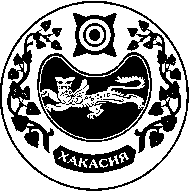 СОВЕТ ДЕПУТАТОВ ЧАРКОВСКОГО СЕЛЬСОВЕТАУСТЬ-АБАКАНСКОГО РАЙОНА РЕСПУБЛИКИ ХАКАСИЯРЕШЕНИЕ26.11.2019                                             аал Чарков    			                       № 30/3О признании утратившим силу решение Совета депутатовЧарковского сельсовета от 30.09.2009 № 31«Об утверждении Положения «Об учете муниципального имуществаи порядке ведения реестра объектов муниципальной собственности муниципального образования Чарковский сельсовет»          В целях приведения муниципальных нормативных правовых актов в соответствие с действующим федеральным законодательством, в соответствии со статьей 29 Устава муниципального образования Чарковский сельсовет, Совет депутатов Чарковского сельсовета Усть-Абаканского района Республики ХакасияРЕШИЛ:          1. Признать утратившими силу решение Совета депутатов Чарковского сельсовета от 30.09.2009 № 31 «Об утверждении Положения «Об учете муниципального имущества и порядке ведения реестра объектов муниципальной собственности муниципального образования Чарковский сельсовет».2. Настоящее Решение вступает в силу со дня его официального опубликования (обнародования).Глава Чарковского сельсоветаУсть-Абаканского района Республики Хакасия                                      Г.И. Дорохина